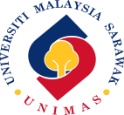 UNIVERSITI MALAYSIA SARAWAKPENERIMATANDATANGAN NAMA	:NO. K/P	:PEMBAYARTANDATANGAN & COP NO. K/P	:SAKSITANDATANGAN & COP NO. K/P	:PENGESAHAN( KETUA PTJ ) TANDATANGAN & COP